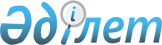 Об утверждении расположения специальных стационарных помещений для распространения религиозной литературы и иных информационных материалов религиозного содержания, предметов религиозного назначения
					
			Утративший силу
			
			
		
					Постановление акимата Мангистауской области от 29 октября 2012 года № 263. Зарегистрировано Департаментом юстиции Мангистауской области 06 ноября 2012 года за N 2168. Утратило силу постановлением акимата Мангистауской области от 18 апреля 2014 года № 73

      Сноска. Утратило силу постановлением акимата Мангистауской области от 18.04.2014 № 73.      В соответствии со статьей 27 Закона Республики Казахстан от 23 января 2001 года «О местном государственном управлении и самоуправлении в Республике Казахстан», подпунктом 4) статьи 5 Закона Республики Казахстан от 11 октября 2011 года «О религиозной деятельности и религиозных объединениях», акимат области ПОСТАНОВЛЯЕТ:



      1. Утвердить расположение специальных стационарных помещений для распространения религиозной литературы и иных информационных материалов религиозного содержания, предметов религиозного назначения согласно приложению к настоящему постановлению.



      2. Управлению внутренней политики Мангистауской области (Телегенов Н.А.) обеспечить размещение данного постановления на интернет-ресурсе акимата Мангистауской области.



      3. Контроль за исполнением настоящего постановления возложить на заместителя акима области Нургалиеву Х.Х.



      4. Настоящее постановление вступает в силу со дня государственной регистрации в органах юстиции и вводится в действие по истечении десяти календарных дней после дня его первого официального опубликования.      Аким области                            Б. Мухамеджанов      «СОГЛАСОВАНО»      Аким Бейнеуского района

      Азирханов Б.А.

      29 октября 2012 г.      Аким города Актау

      Жанбыршин Е.Т.

      29 октября 2012 г.      Исполняющий обязанности директора

      департамента по делам религий

      Мангистауской области

      Агентства Республики Казахстан

      по делам религий

      Жамеков Н.Б.

      29 октября 2012 г.      Начальник управления внутренней

      политики Мангистауской области

      Телегенов Н.А.

      29 октября  2012 г.

Приложение

к постановлению акимата

Мангистауской области

от 29 октября 2012 года № 263 

Расположение специальных стационарных помещений для распространения религиозной литературы и иных информационных материалов религиозного содержания, предметов религиозного назначения
					© 2012. РГП на ПХВ «Институт законодательства и правовой информации Республики Казахстан» Министерства юстиции Республики Казахстан
				№п/пНаименование помещений, торгующие религиозной литературой
Место расположения
по городу Актау
1Торговый дом «Достык»26 микрорайон, магазин № 22по Бейнеускому району
1Магазин «Мир книги»Село Бейнеу, площадь «Независимости», здание № 1